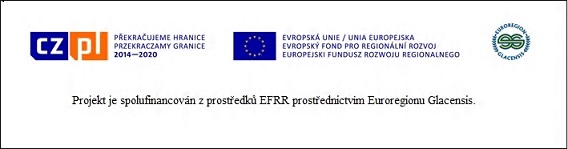 Mikroprojekt „Výstavba infocentra – Lhota u Nahořan“Mikroprojekt „Výstavba infocentra – Lhota u Nahořan“ ; Reg. č. CZ.11.2.45/0.0/0.0/16_008/0000955Mikroprojekt  je  financován  z Fondu mikroprojektů v Euroregionu Glacensis v rámci Programu Interreg V-A,  Česká republika – Polsko.  V rámci tohoto projektu má Obec Nahořany polského partnera Gminu Kudowa Zdrój. Hlavní aktivitou projektu jsou stavební práce na vybudování nového infocentra ve Lhotě u Nahořan. Obec má v majetku bývalý objekt obecního úřadu, který se nachází v bezprostřední blízkosti vodní nádrže Rozkoš. Je plánováno vybudování nové přístavby infocentra ke stávajícímu objektu.  Infocentrum bude vybaveno potřebným zařízením a informačními materiály, bude zde WIFI napojení, zdroje k nabití mobilu a elektrokol.Další aktivitou je vydání propagačního materiálu (brožury) s informacemi o obci a okolním regionu. Bude obsahovat informace o dotčených cyklotrasách, které navazují na turistické cíle. Budou zhotoveny verze v českém a polském jazyce.Zahájení mikroprojektu:        1. 9. 2017Ukončení mikroprojektu:      31. 8. 2018Celkové způsobilé výdaje činí 35.294,-  EUR. Dotace ve výši 85% představuje 29 999,50 EUR.Z rozpočtu obce na dofinancování způsobilých výdajů 5 294,50 EURPlánované nezpůsobilé výdaje činí 20 942,00 EURCílem mikroprojektu je realizace aktivit zaměřených na rozvoj cestovního ruchu a na výstavbu infrastruktury pro cestovní ruch. Infocentrum bude sloužit turistům jako informační a odpočinkový bod u významných cyklostezek, které budou do budoucna propojeny cyklostezkou okolo vodní nádrže Rozkoš.